УТВЕРЖДАЮ:						УТВЕРЖДАЮ:Председатель КДМФиС					Директор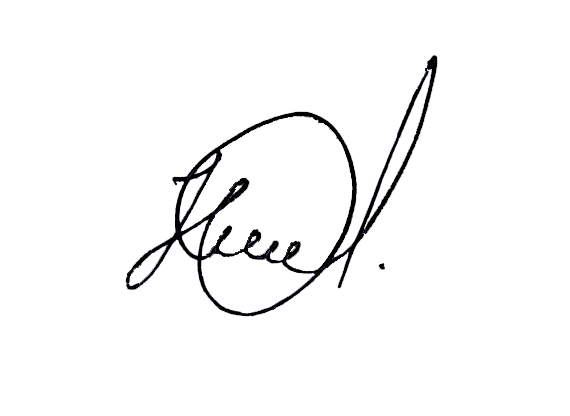 Администрации Белоярского района			МАУК «ЦКиД, КЗ «Камертон» 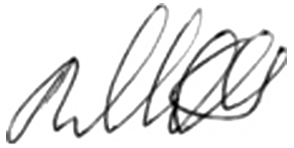 _______________А.В. Майборода				_______________Ю.Г. Никишин		ПОЛОЖЕНИЕо проведении онлайн-фестиваля молодежного творчества«Razbor полетов»1. Общие положения.1.1. Фестиваль альтернативного творчества «Razbor полетов» (далее Фестиваль) организуется и проводится Муниципальным автономным учреждением культуры Белоярского района «Центр культуры и досуга, концертный зал «Камертон» (далее - МАУК «ЦКиД, КЗ «Камертон») в рамках мероприятий «За здоровый образ жизни».1.2. Учредители Фестиваля:- Комитет по делам молодежи, физической культуры и спорта администрации Белоярского района, - МАУК «ЦКиД, КЗ «Камертон».2. Цели и задачи.2.1. Целями и задачами Фестиваля являются:- выявление и поддержка молодых талантов;- популяризация молодежных субкультур;- создание условий для культурного досуга молодежи.3. Условия участия.3.1. Программа Фестиваля организуется по следующим номинациям:- «Музыка» (рок, рэп, битбокс);- «Хореография» (брэйк-данс, хип-хоп).3.2. К участию приглашаются исполнители в возрасте от 14 до 35 лет.Прием видеозаписей выступлений осуществляется до 28 января 2021 года до 17.00 на электронный адрес: kamerton.dosug@mail.ru с указанием Ф.И.О. участника (группы участников), возраста, выбранной номинации, наименованием конкурсной работы и контактного телефона.3.3. Участник может представить не более одного номера продолжительностью не более 4 (четырех минут) в каждой номинации.  Видеозапись выступления должна быть снята горизонтально. Видео, смонтированное из нескольких фрагментов, не принимается. Не принимаются работы с отсутствием изображения и/или звука, а также с другими характеристиками, влияющими на восприятие выступления.  В номинации «Музыка» принимается видео-исполнение участником под фонограмму «минус». Не допускаются тексты с использованием ненормативной лексики, призывами политического, религиозного и экстремистского характера; которые могут служить пропагандой употребления алкогольных напитков, табачных изделий, наркотических и психотропных веществ; могут задеть национальные и религиозные чувства третьих лиц; могут нарушить нормы морали и нравственности.3.4. Каждая творческая работа после проверки Организатором на соответствие требованиям, указанным в положении, размещается на страницах в социальных сетях учреждения: «ВКонтакте» https://vk.com/kamerton90 «Одноклассники» https://ok.ru/profile/574682887382 «Инстаграм» https://www.instagram.com/kamerton90/  4. Подведение итогов и награждение.          4.1. Итоги подводит конкурсная комиссия, состоящая из числа специалистов культурно-досуговых учреждений и Комитета по делам молодежи. Комиссия формируется Организатором.4.2. Подведение итогов Фестиваля будет опубликовано 30 января 2021 года на страницах Организатора в социальных сетях.4.3. Победитель и участники награждаются дипломами. 